AL SIGNOR SINDACO DEL COMUNE SAN BENEDETTO VAL DI SAMBROIl Sottoscritto…………….………………………………………………….…………………nato a………………………………………………….….il……………………………..residente in via ……………………………………….;località………………………………………………………………………………………………..; telefono……………………………………………………;chiedeil rilascio delCERTIFICATO DI DESTINAZIONE URBANISTICA(ai sensi dell’art.18, comma 3, Legge 47 del 28/02/1985)Relativo alle aree di seguito elencate:Foglio……………mappali……………………………………..…località…………………………Foglio……………mappali……………………………………..…località…………………………Foglio……………mappali………………………………………..località ………………………...Foglio……………mappali………………………..………………località …………………………Foglio……………mappali……………………………………..…località …………………………Foglio……………mappali……………………………………..…località …………………………A tal scopo allega :planimetria catastale con evidenziate le particelle oggetto della richiesta (obbligatoria);Si richiede il rilascio con procedura:URGENTE, entro 7 gg. dalla richiesta;NORMALE (entro 30 gg. dalla richiesta);(barrare la procedura richiesta)Data………………………………… Il richiedente…………………………………………………..I Diritti di segreteria dovuti devono essere determinati secondo il seguente prospetto:-richiesta da 1 a 5 mappali EURO 25,00;-     “        da 6 a 10 mappali EURO 30,00;-     “        da 11 a 20 mappali EURO 40,00;-     “        da 21 a 30 mappali EURO 50,00;-    “         oltre i 31 mappali EURO 70,00;Qualora si richieda il certificato con procedura URGENTE, i diritti di segreteria dovranno comprendere anche la maggiorazione di EURO 30,00.MODALITA' DI PAGAMENTO: Bonifico bancario sul c/c IBAN n. IT47X0707237040000000077357, Servizio di Tesoreria del Comune di San Benedetto Val di Sambro, presso EMIL BANCA-Credito Coperativo-Soc. Cooperativa;CCP postale n. 23618408, intestato al Comune di San Benedetto Val di Sambro Ufficio Tecnico - Servizio Tesoreria;ttraverso il sistema elettronico dei pagamenti pagoPA.COMUNE DISAN BENEDETTO VAL DI SAMBRO(Città Metropolitana di Bologna)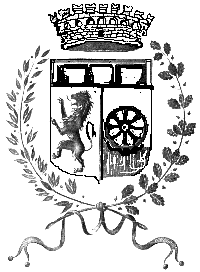 